GUÍA RELIGIÓN Y VALORES¿Qué necesito saber? 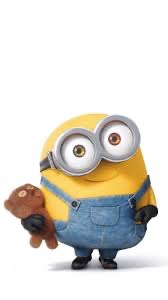 ITEM 1: Hábitos saludables.Instrucciones: 1. Encierra en un circulo azul SOLO as acciones Saludables. ITEM II: Rutina saludable.Instrucciones: Ordena las siguientes acciones poniendo el número que corresponda al lado de la imagen para formar una rutina saludable y de higiene, comenzando desde el inicio del día. ITEM 3: Valores. Instrucciones: Une con una línea cada imagen con el valor o los valores que representa. Usa un color diferente para cada valor. Nombre:Curso: 1°A   Fecha: semana N° 18¿QUÉ APRENDEREMOS?¿QUÉ APRENDEREMOS?¿QUÉ APRENDEREMOS?Objetivo (OA2): Reconocer  la particularidad propia, de los demás y acciones que les ayudan a crecer sanos y felices.Objetivo (OA2): Reconocer  la particularidad propia, de los demás y acciones que les ayudan a crecer sanos y felices.Objetivo (OA2): Reconocer  la particularidad propia, de los demás y acciones que les ayudan a crecer sanos y felices.Contenidos: Rutina, hábitos saludables y práctica de valores. Contenidos: Rutina, hábitos saludables y práctica de valores. Contenidos: Rutina, hábitos saludables y práctica de valores. Objetivo de la semana: Identificar hábitos saludables y acciones que permiten practicar valores como solidaridad, respeto y empatía en tiempos de pandemia mediante realización de guía de aprendizaje. Objetivo de la semana: Identificar hábitos saludables y acciones que permiten practicar valores como solidaridad, respeto y empatía en tiempos de pandemia mediante realización de guía de aprendizaje. Objetivo de la semana: Identificar hábitos saludables y acciones que permiten practicar valores como solidaridad, respeto y empatía en tiempos de pandemia mediante realización de guía de aprendizaje. 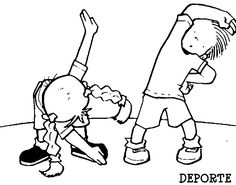 HACER DEPORTE 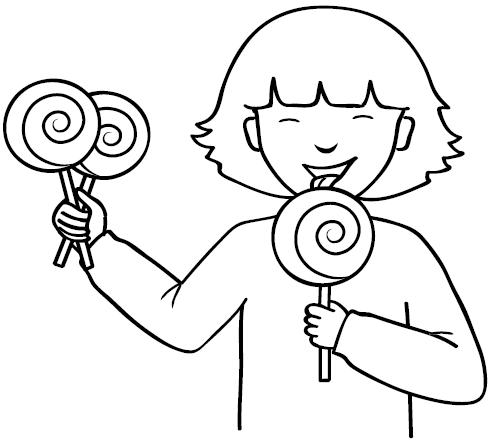 COMER DULCES 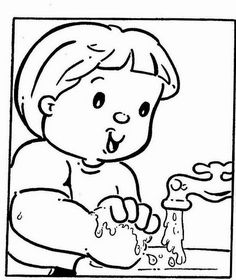 LAVARSE LAS MANOS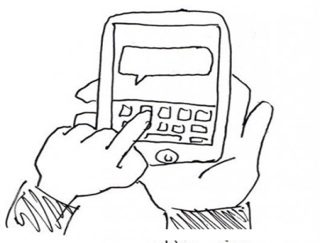 JUGAR EN EL CELULAR 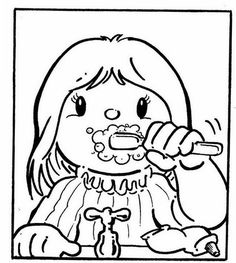 LAVARSE LOS DIENTES 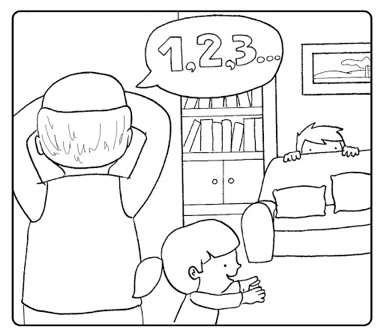 JUGAR 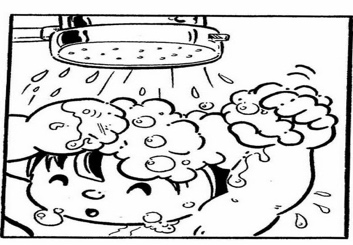 BAÑARSE DORMIR MAL 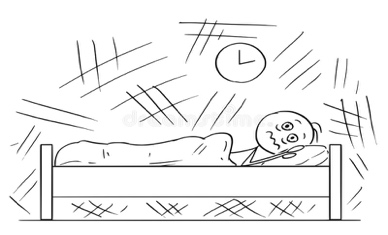 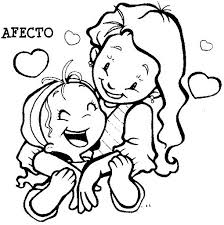 ENTREGAR CARIÑO 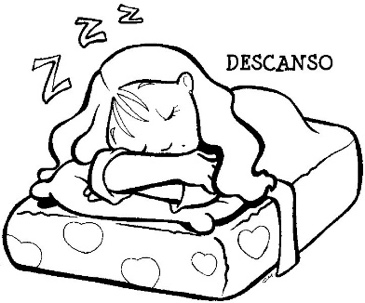 DORMIR BIEN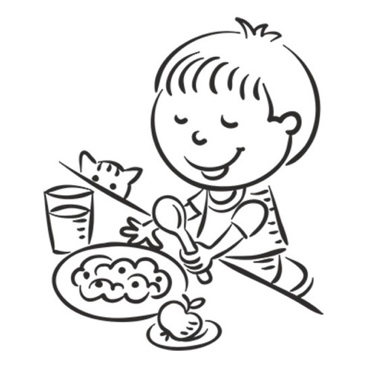 ALIMENTACIÓN SALUDABLE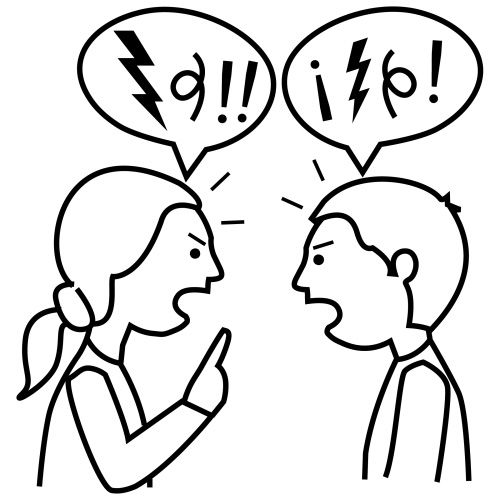 PELEARSE CON OTROS 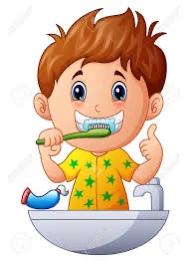 Lavarse los dientes 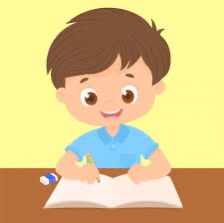 Hacer las tareas 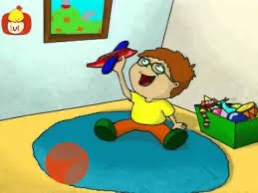 Jugar 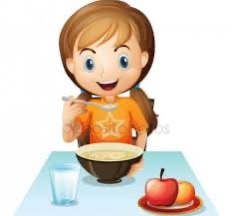 Tomar desayuno Levantarse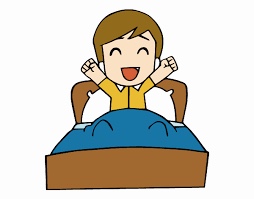 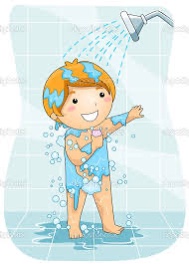 Bañarse 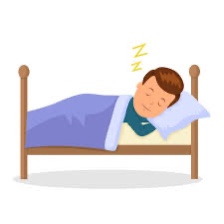 Acostarse 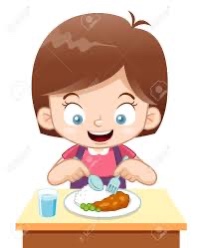 Almorzar SOLIDARIDAD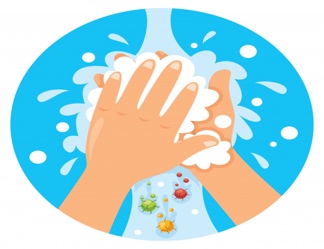 LAVARSE LAS MANOS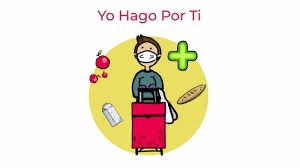 AYUDAR A UN VECINORESPONSABILIDAD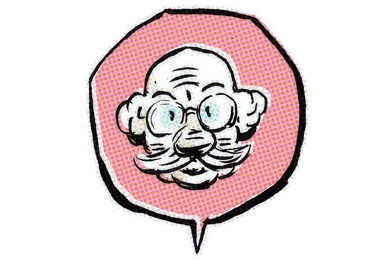 PREOCUPARSE POR LOS ADULTOS MAYORES 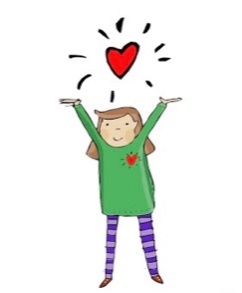 ENTREGAR CARIÑOEMPATÍA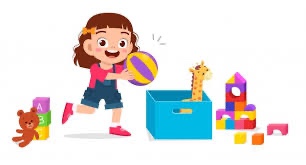 AYUDAR EN CASA 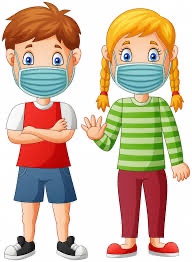 USAR MASCARILLA 